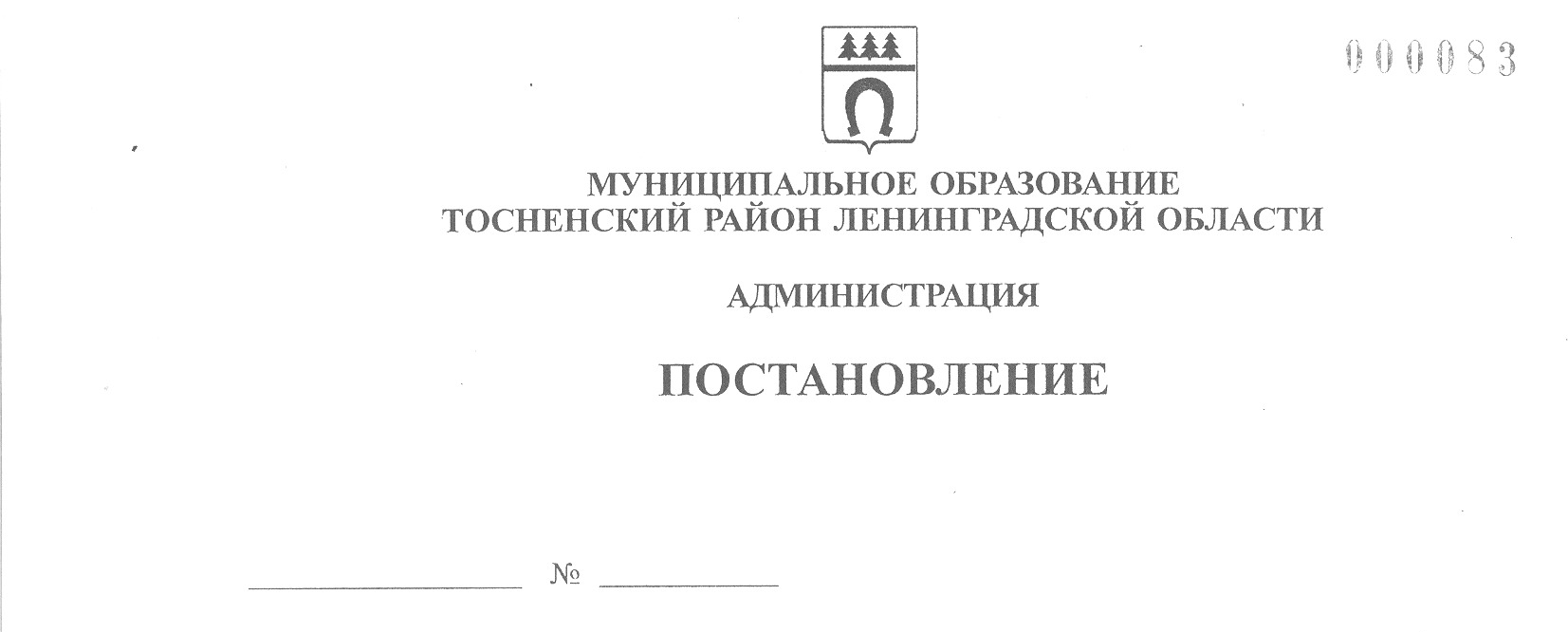 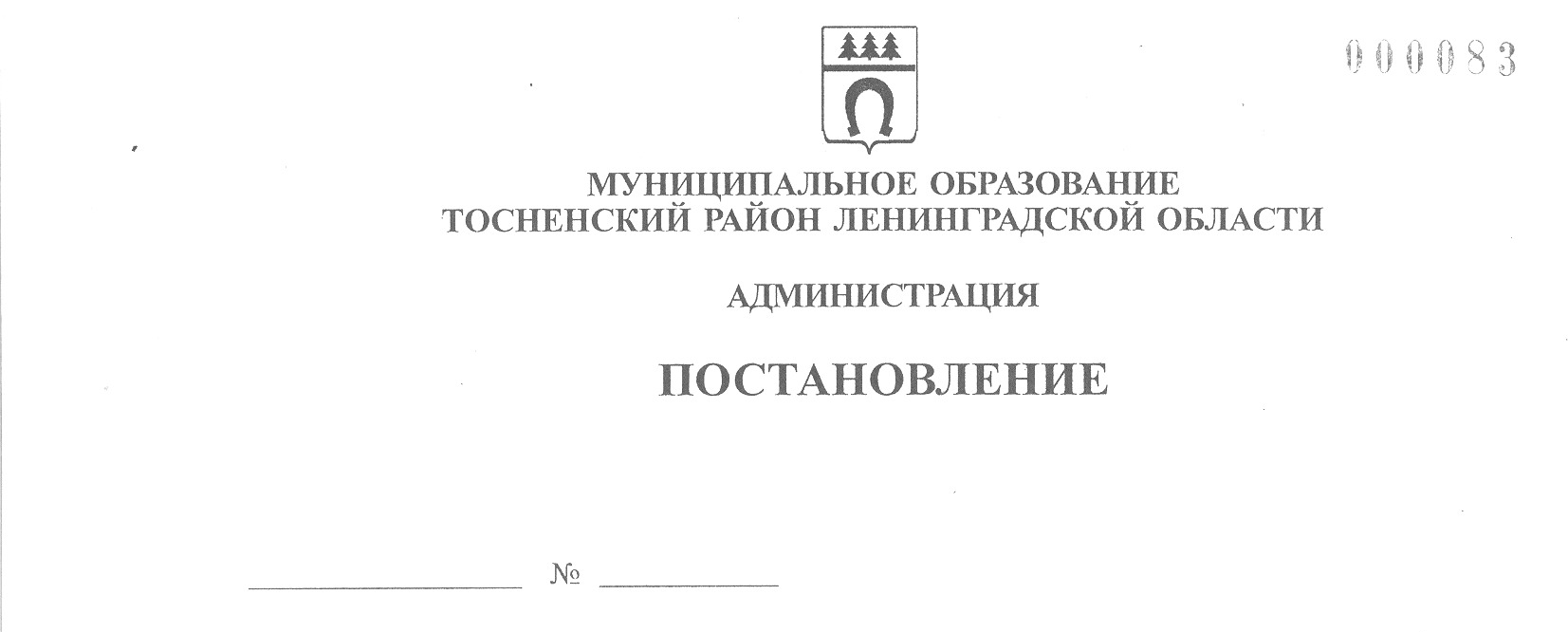 01.02.2023                                 410-паО внесении изменений в Инструкцию о системах оплаты труда в муниципальных учреждениях муниципального образования Тосненский муниципальный район Ленинградской области по видам экономической деятельностиВ целях совершенствования системы оплаты труда работников муниципальных учреждений муниципального образования Тосненский муниципальный район Ленинградской области администрация муниципального образования Тосненский район Ленинградской областиПОСТАНОВЛЯЕТ:1. Внести в Инструкцию о системах оплаты труда в муниципальных учреждениях муниципального образования Тосненский муниципальный район Ленинградской области по видам экономической деятельности (далее – Инструкция), утвержденную постановлением администрации муниципального образования Тосненский район Ленинградской области от 31.07.2020 № 1352-па (с учетом изменений, внесенных постановлениями администрации муниципального образования Тосненский район Ленинградской области от 30.09.2020 № 1753-па, от 21.09.2021 № 2191-па, от 28.04.2022 № 1514-па, от 14.11.2022 № 4186-па), следующие изменения: в приложении 3 к Инструкции раздел 4 «Порядок отнесения учреждений культуры к группам по оплате труда руководителей»  изложить в новой редакции:2. Настоящее постановление вступает в силу с даты официального опубликования и распространяется на правоотношения, возникшие с 1 января 2023 года.3. Комитету финансов администрации муниципального образования Тосненский район Ленинградской области направить в пресс-службу комитета по организационной работе, местному самоуправлению, межнациональным и межконфессиональным отношениям администрации муниципального образования Тосненский район Ленинградской области настоящее постановление для опубликования и обнародования в порядке, установленном Уставом муниципального образования Тосненский муниципальный район Ленинградской области.4. Пресс-службе комитета по организационной работе, местному самоуправлению, межнациональным и межконфессиональным отношениям администрации муниципального образования Тосненский район Ленинградской области опубликовать и обнародовать настоящее постановление в порядке, установленном Уставом муниципального образования Тосненский муниципальный район Ленинградской области.5. Контроль за исполнением постановления возложить на первого заместителя главы администрации муниципального образования Тосненский район Ленинградской области Тычинского И.Ф., заместителя главы администрации – председателя комитета финансов администрации муниципального образования Тосненский район Ленинградской области Мурша С.И.Глава администрации                                        				А.Г. КлементьевПоловинкина Марина Евгеньевна, 8(81361)21961 11 га№ п/пУчреждениеГруппа по оплате труда1МКУК «Тосненская межпоселенческая библиотечная система»III2МАУ «Тосненский районный культурно-спортивный центр»II3МБУК «Тосненская концертная организация «Камея»IV